باسمه تعالی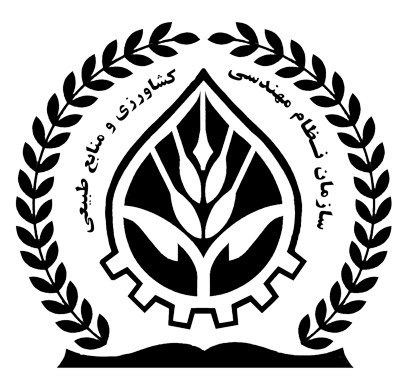 فرم شماره (2-6): گزارش بازدید کارشناسی برای صدور و تمدید کارت شناسایی دامداری غیرصنعتی                                                                                                                                                                                                                                                                                                                                                                                اینجانب: ....................................................  کارشناس سازمان نظام مهندسی کشاورزی و منابع طبیعی بر اساس درخواست شماره:                                مورخ                               آقای/خانم/شرکت:                                                   با کد رهگیری:                                    مبنی بر ثبت در سامانه            ، صدور           ، تمدید            کارت شناسایی دامداری غیرصنعتی واحد دامداری واقع در استان                              شهرستان                                       بخش                     دهستان                            روستای                        پلاک                   فرعی                   از اصلی                          کدپستی                                  بازدید به عمل آورده و به شرح زیر گزارش می‌دهد:نوع فعالیت و ظرفیت دامداری، ابعاد و مساحت جایگاه/ تاسیسات (مترمربع):مراتب فوق نیازمند انجام اصلاحات زیر و بازدید مجدد می‌باشد:   1-2-3-4-5-...
مراتب فوق مورد تأیید می‌باشد خواهشمند است نسبت به : ثبت در سامانه             ، صدور             ، تمدید             کارت شناسایی دامداری غیرصنعتی فوق، اقدام گردد.نوع فعالیتظرفیت (رأس)ظرفیت (رأس)کل زمین (مترمربع)مساحت جایگاه و تاسیسات (مترمربع)مساحت جایگاه و تاسیسات (مترمربع)کل گلهدام مولد (مادر)کل زمین (مترمربع)مسقفغیر مسقفکروکی محل دامداری غیرصنعتی (UTM): نام و نام خانوادگی کارشناس نظام مهندسی کشاورزی و منابع طبیعی:محل درج مهر و امضا